Year 5 Apps List (2021) School Folder 1 School Folder 2 School Folder 3 School Folder 4  Home Apps Folder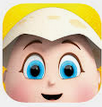 Reading EggsFree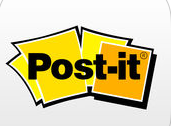 3M Post-It PlusFree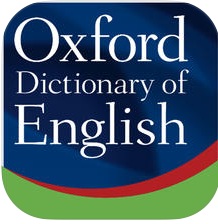 Oxford Dictionary of EnglishFree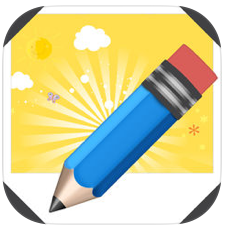 Write About This5.99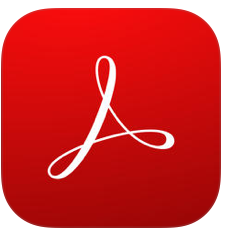 Adobe AcrobatFree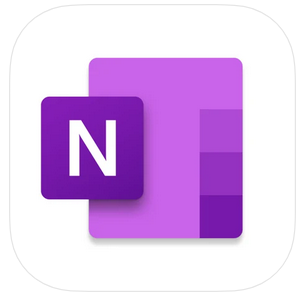 OneNoteFree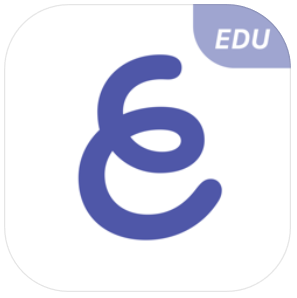 Explain EDU21.99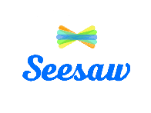 See SawFree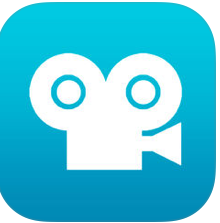 Stop MotionFree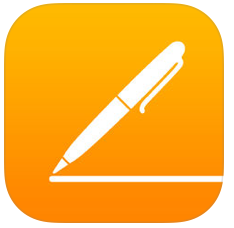 PagesFree 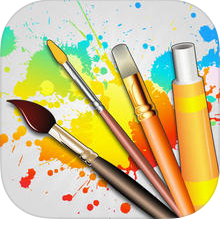 Drawing DeskFree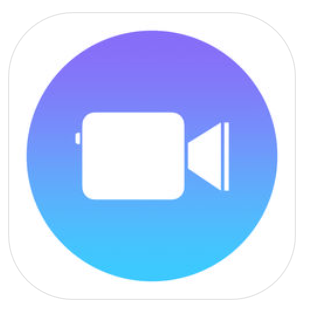 ClipsFree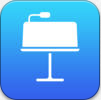 KeynoteFree 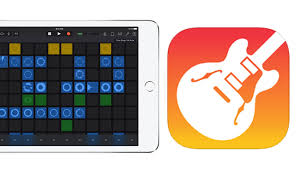 Garage BandFree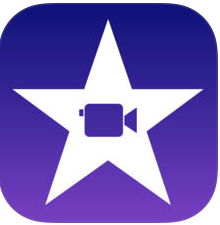 iMovieFree 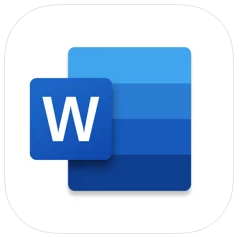 Microsoft WordFree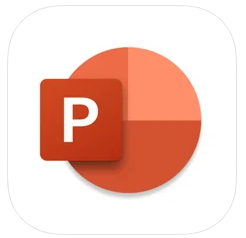 Microsoft PowerPointFree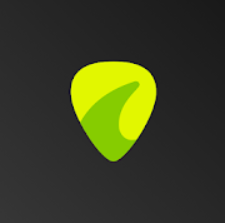 Guitar TunaFree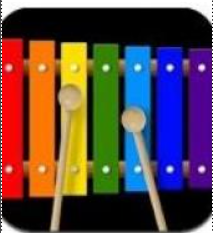 Xylophone AppFree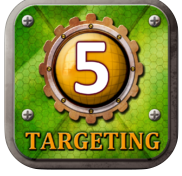 Targeting Maths 59.99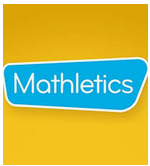 MathleticsFree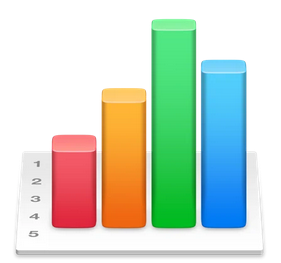 NumbersFree 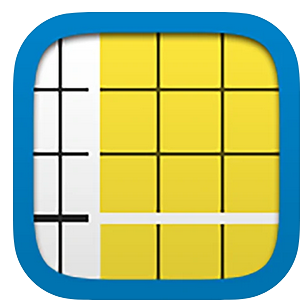 Number Pieces, by MLCFree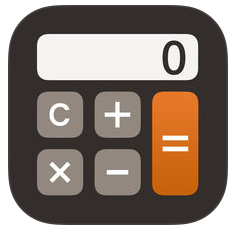 CalculatorFree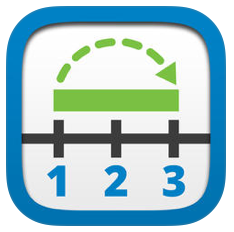 Number LineFree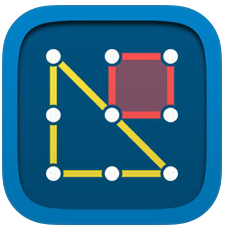 GeoboardFree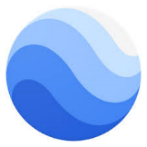 Google EarthFree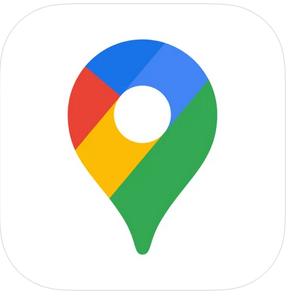 Google MapsFree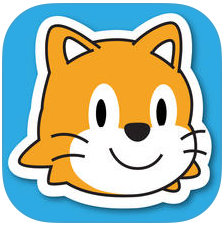 ScratchJrFree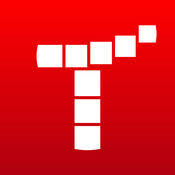 TynkerFree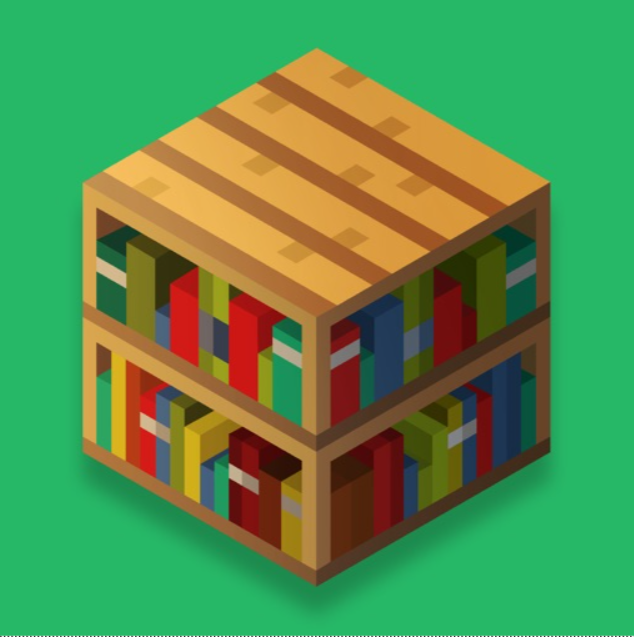 Minecraft: Education EditionFreeConnection available when school commences in 2021.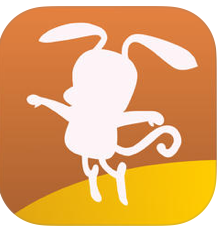 PyonkeeFree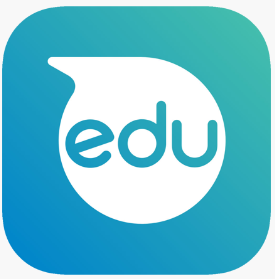 Sphero EduFree